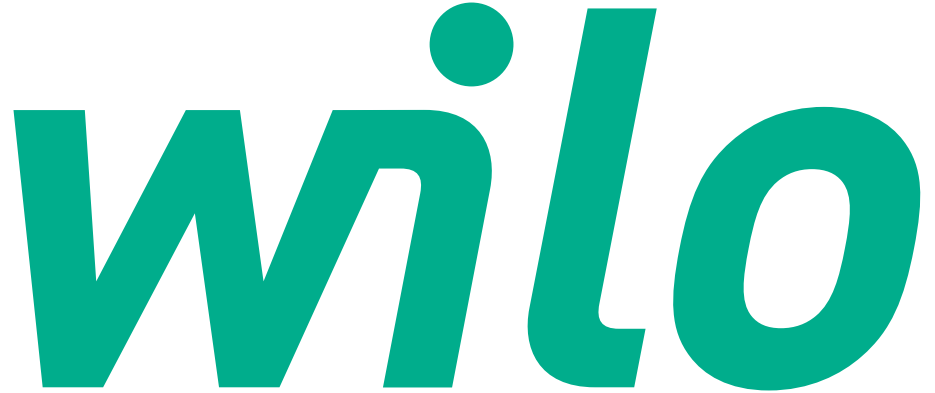 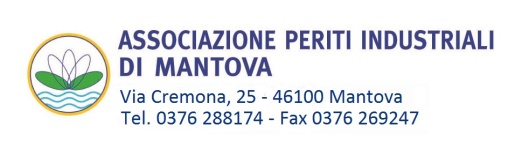 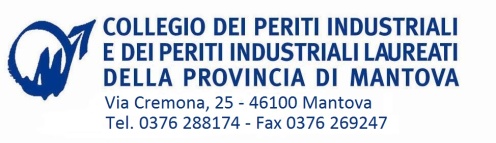 Incontro tecnico con crediti formativiper Periti Industriali e Periti Industriali Laureati della Provincia di Mantova  “IMPIANTI IDRICI ANTINCENDIO”Con la presente siamo lieti di invitarla all’incontro tecnico formativo della durata di 4 ore con il riconoscimento di 4 crediti formativi, previsto per il  20 aprile 2017.Il corso è organizzato presso la sede del Collegio dei Periti di Mantova  Via Cremona, n. 25 – Mantova.PROGRAMMAOre 14,00: Iscrizione e registrazione partecipantiOre 14,15: Inizio convegno Impianti idrici antincendio: Alimentazioni idriche.Informazioni tecniche e normative relative alle alimentazioni idriche degli impianti idrici antincendio, norma EN 12845Impianti idrici antincendio: Sistemi di pressurizzazioneInformazioni tecniche e normative sulle stazioni di pompaggio ed aggiornamenti sulla norma UNI 10779Ore 17,45 DibattitoOre 18,00: Fine lavori con firma registro presenze e ritiro Attestato di partecipazioneRELATORI:  Ing.Matteo DuranteAi Periti Industriali e Periti Industriali Laureati, la partecipazione all’evento dà diritto a n.4 crediti formativi ai sensi del Regolamento per la Formazione Continua dei Periti Industriali in vigore dal 01.01.2017. La partecipazione all’incontro è riservata agli iscritti al Collegio di Mantova, in caso di posti disponibili e ad esaurimento agli iscritti di altre province. Se gli iscritti superano le venti unità l’incontro verrà ripetuto. La quota di partecipazione è pari ad € 25,00 + iva, da versare con bonifico a favore di:  ASPIM - Iban IT80L0103057820000008330078. Per una migliore organizzazione Voglia gentilmente confermare la Sua partecipazione inviando l’iscrizione (obbligatoria) tramite il coupon allegato a: fax: 0376 26.92.47    e-mail: periti.indmn@virgilio.itL'accettazione dell'adesione da parte del Collegio sarà comunque sempre discrezionale e quindi non automatica.
